Государственное профессиональное образовательное учреждениеЯрославской области Мышкинский политехнический колледж	УТВЕРЖДАЮ: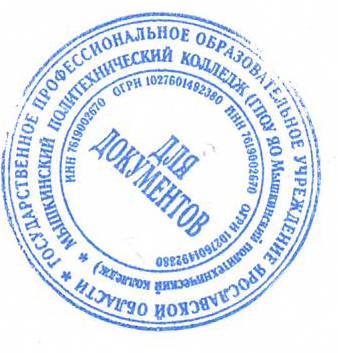 Директор ГПОУ ЯО Мышкинского политехнического колледжа/   Т.А.Кошелева 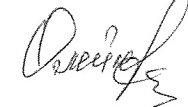                                                                                      «30»  августа 2022 г. Приказ№_____от 30 августа 2022 годаРАБОЧАЯ ПРОГРАММАобщеобразовательной учебной дисциплиныХИМИЯпрофессии23.01.17 Мастер по ремонту и обслуживанию автомобилей	РАЗРАБОТЧИК:ПреподавательПокровская Г.Е.Согласовано     на заседании МК«30» августа 2022 г                                                                 Мышкин 2022Рабочая программа общеобразовательной базовой учебной дисциплиныОУД. 09 Химия разработана на основе Федерального государственного образовательного стандарта среднего общего образования (далее ФГОС СОО) ( приказ Минобрнауки России от 17 мая 2012г. № 413), Федерального государственного образовательного стандарта по профессии среднего профессионального образования (далее ФГОС СПО)23.01.17 Мастер по ремонту и обслуживанию автомобилей (приказ Министерства образования и науки РФ от 09.12.2016 N 1581), Примерной программы общеобразовательной учебной дисциплины «Химия» для профессиональных образовательных организаций.- М.: Издательский центр «Академия», 2015.- 42с., рекомедованной       Федеральным       государственным       автономным       учреждением«Федеральный институт развития образования» (ФГАУ «ФИРО») (протокол № 3 от 21 июля 2015г. Регистрационный номер рецензии 381 от 23 июля 2015г. ФГАУ «ФИРО»)СОДЕРЖАНИЕДИСЦИПЛИНЫПАСПОРТ РАБОЧЕЙ ПРОГРАММЫ УЧЕБНОЙ ДИСЦИПЛИНЫХИМИЯОбласть применения рабочей программыРабочая программа учебной дисциплины является частью основной профессиональной образовательной программы в соответствии с ФГОС по профессии СПО 23.01.17 Мастер по ремонту и обслуживанию автомобилейПояснительная запискаПрограмма общеобразовательной учебной дисциплины «Химия» предназначена для изучения химии в профессиональных образовательных организациях СПО, реализующих образовательную программу среднего общего образования в пределах освоения основной профессиональной образовательной программы СПО на базе основного общего образования при подготовке квалифицированных рабочих, служащих.Программа разработана на основе требований ФГОС среднего общего образования, предъявляемых к структуре, содержанию и результатам освоения учебной дисциплины «Химия», в соответствии с рекомендациями по организации получения среднего общего образования в пределах освоения образовательных программ среднего профессионального образования на базе основного общего образования с учетом требований федеральных государственных образовательных стандартов и получаемой профессии среднего профессионального образования (письмо Департамента государственной политики в сфере подготовки рабочих кадров и ДПО Минобрнауки России от 17.03.2015 № 06- 259), с учетом Примерной основной образовательной программы среднего общего образования, одобренной решением федерального учебно-методического объединения по общему образованию (протокол от 28 июня 2016г.№ 2/16-з)Содержание программы «Химия» направлено на достижение следующих целей:формирование у обучающихся умения оценивать значимость химического знания для каждого человека;формирование у обучающихся целостного представления о мире и роли химии в создании современной естественно-научной картины мира; умения объяснять объекты и процессы окружающей действительности: природной, социальной, культурной, технической среды, — используя для этого химические знания;развитие у обучающихся умений различать факты и оценки, сравнивать оценочные выводы, видеть их связь с критериями оценок и связь критериев с определенной системой ценностей, формулировать и обосновывать собственную позицию;приобретение обучающимися опыта разнообразной деятельности, познания и самопознания; ключевых навыков, имеющих универсальное значение для различных видов деятельности (навыков решения проблем, принятия решений, поиска, анализа и обработки информации, коммуникативных навыков, навыков измерений, сотрудничества, безопасного обращения с веществами в повседневной жизни).В программу включено содержание, направленное на формирование у студентов компетенций, необходимых для качественного освоения СПО на базе основного общего образования с получением среднего общего образования; программы подготовки квалифицированных рабочих, служащих (ППКРС)Общая характеристика учебной дисциплины «Химия»Химия — это наука о веществах, их составе и строении, свойствах и превращениях, значении химических веществ, материалов и процессов в практической деятельности человека.Содержание общеобразовательной учебной дисциплины «Химия» направлено на усвоение обучающимися основных понятий, законов и теорий химии; овладение умениями наблюдать химические явления, проводить химический эксперимент, производить расчеты на основе химических формул веществ и уравнений химических реакций.В процессе изучения химии у обучающихся развиваются познавательные интересы и интеллектуальные способности, потребности в самостоятельном приобретения знаний по химии в соответствии с возникающими жизненными проблемами, воспитывается бережное отношения к природе, понимание здорового образа жизни, необходимости предупреждения явлений, наносящих вред здоровью и окружающей среде. Они осваивают приемы грамотного, безопасного использования химических веществ и материалов, применяемых в быту, сельском хозяйстве и на производстве.При структурировании содержания общеобразовательной учебной дисциплины для профессиональных образовательных организаций, реализующих образовательную программу среднего общего образования в пределах освоения ОПОП СПО на базе основного общего образования, учитывалась объективная реальность — небольшой объем часов, отпущенных на изучение химии и стремление максимально соответствовать идеям развивающего обучения. Поэтому теоретические вопросы максимально смещены к началу изучения дисциплины, с тем чтобы последующий фактический материал рассматривался на основе изученных теорий.Реализация дедуктивного подхода к изучению химии способствует развитию таких логических операций мышления, как анализ и синтез, обобщение и конкретизация, сравнение и аналогия, систематизация и классификация и др.Изучение химии в профессиональных образовательных организациях, реализующих образовательную программу среднего общего образования в пределах освоения ОПОП СПО на базе основного общего образования, имеет свои особенности в зависимости от профиля профессионального образования. Это выражается в содержании обучения, количестве часов, выделяемых на изучение отдельных тем программы, глубине их освоения обучающимися, объеме и характере практических занятий, видах внеаудиторной самостоятельной работы студентов.При	освоении	профессий	СПО	технического	профиля	профессионального образования химия изучается более углубленно как профильная учебная дисциплина. Специфика изучения химии при овладении профессиями	технического профиля отражена в каждой теме раздела «Содержание учебной дисциплины» в рубрике«Профильные и профессионально значимые элементы содержания». Этот компонент реализуется при индивидуальной самостоятельной работе обучающихся (написании рефератов, подготовке сообщений, защите проектов), в процессе учебной деятельности под руководством преподавателя (выполнении химического эксперимента — лабораторных опытов и практических работ, решении практико- ориентированных расчетных задач и т.д.).В процессе изучения химии теоретические сведения дополняются демонстрациями, лабораторными опытами и практическими занятиями. Значительное место отводится химическому эксперименту. Он открывает возможность формировать у обучающихся специальные предметные умения: работать с веществами, выполнять простые химические опыты, учить безопасному и экологически грамотному обращению с веществами, материалами и процессами в быту и на производстве. Для организации внеаудиторной самостоятельной работы студентов, овладевающих профессиями СПО технического профессионального образования, представлен примерный перечень рефератов (докладов), индивидуальных проектов.В процессе изучения химии важно формировать информационную компетентность обучающихся. Поэтому при организации самостоятельной работы необходимо акцентировать внимание обучающихся на поиске информации в средствах массмедиа, Интернете, учебной и специальной литературе ссоответствующим оформлением и представлением результатов.Изучение общеобразовательной учебной дисциплины «Химия» завершается подведением итогов в форме дифференцированного зачета в рамках промежуточной аттестации студентов в процессе освоения ОПОП СПО с получением среднего общего образования (ППКРС).Место учебной дисциплины в учебном планеУчебная дисциплина «Химия» является учебным предметом по выбору из обязательной предметной области «Естественные науки» ФГОС среднего общего образования.В профессиональных образовательных организациях, реализующих образовательную программу среднего общего образования в пределах освоения ОПОП СПО на базе основного общего образования, учебная дисциплина «Химия» изучается в общеобразовательном цикле учебного ОПОП СПО на базе основного общего образования с получением среднего общего образования (ППКРС)В учебных планах ППКРС, место учебной дисциплины «Химия» — в составе общеобразовательных учебных дисциплин по выбору, формируемых из обязательных предметных областей ФГОС среднего общего образования, для профессий СПО соответствующего профиля профессионального образования.Результаты освоения учебной дисциплиныСоответствие личностных и метапредметных результатов общим компетенциям. Освоение содержания учебной дисциплины «Химия», обеспечивает достижение студентами следующих результатов:личностных:−− чувство гордости и уважения к истории и достижениям отечественной химической науки; химически грамотное поведение в профессиональной деятельности и в быту при обращении с химическими веществами, материалами и процессами;−− готовность к продолжению образования и повышения квалификации в избранной профессиональной деятельности и объективное осознание роли химических компетенций в этом;−− умение использовать достижения современной химической науки и химических технологий для повышения собственного интеллектуального   развития	в выбранной профессиональной деятельности;метапредметных:−− использование различных видов познавательной деятельности и основных интеллектуальных операций (постановки задачи, формулирования гипотез, анализа и синтеза, сравнения, обобщения, систематизации, выявления причинно-следственных связей, поиска аналогов, формулирования выводов) для решения поставленной задачи, применение основных методов познания (наблюдения, научного эксперимента) для изучения различных сторон химических объектов и процессов, с которыми возникает необходимость сталкиваться в профессиональной сфере;−− использование различных источников для получения химической информации, умение оценить ее достоверность для достижения хороших результатов в профессиональной сфере;предметных:−− сформированность представлений о месте химии в современной научной картине мира; понимание роли химии в формировании кругозора и функциональной грамотности человека для решения практических задач;−− владение основополагающими химическими понятиями, теориями, законами и закономерностями; уверенное пользование химической терминологией и символикой;−− владение основными методами научного познания, используемыми в химии: наблюдением, описанием, измерением, экспериментом; умение обрабатывать, объяснять результаты проведенных опытов и делатьвыводы; готовность и способность применять методы познания при решении практических задач;−− сформированность	умения	давать	количественные	оценки	и производить расчеты по химическим формулам и уравнениям;−− владение	правилами	техники	безопасности	при	использовании химических веществ;−− сформированность собственной позиции по отношению к химической информации, получаемой из разных источников.Таблица 1. Соответствие личностных и метапредметных результатов общим компетенциямПеречень	тем	индивидуальных	проектов	(информационных,	творческих, социальных, прикладных и др.)Биотехнология и генная инженерия — технологии XXI века.Нанотехнология как приоритетное направление развития науки и производства в Российской Федерации.Современные методы обеззараживания воды.Аллотропия металлов.Жизнь и деятельность Д.И.Менделеева.«Периодическому закону будущее не грозит разрушением…»Синтез 114-го элемента — триумф российских физиков-ядерщиков.Изотопы водорода.Использование радиоактивных изотопов в технических целях.Рентгеновское излучение и его использование в технике и медицине.Плазма — четвертое состояние вещества.Аморфные вещества в природе, технике, быту.Охрана окружающей среды от химического загрязнения. Количественные характеристики загрязнения окружающей среды.Применение твердого и газообразного оксида углерода (IV).Защита озонового экрана от химического загрязнения.Грубодисперсные	системы,	их	классификация	и	использование	в профессиональной деятельности.Косметические гели.Применение суспензий и эмульсий в строительстве.Минералы и горные породы как основа литосферы.Растворы вокруг нас. Типы растворов.Вода как реагент и среда для химического процесса.Жизнь и деятельность С.Аррениуса.Вклад	отечественных	ученых	в	развитие	теории	электролитической диссоциации.Устранение жесткости воды на промышленных предприятиях.Серная кислота — «хлеб химической промышленности».Использование минеральных кислот на предприятиях различного профиля.Оксиды и соли как строительные материалы.История гипса.Поваренная соль как химическое сырье.Многоликий карбонат кальция: в природе, в промышленности, в быту.Реакции горения на производстве и в быту.Виртуальное моделирование химических процессов.Электролиз растворов электролитов.Электролиз расплавов электролитов.Практическое применение электролиза: рафинирование, гальванопластика, гальваностегия. История получения и производства алюминия.Электролитическое получение и рафинирование меди.Жизнь и деятельность Г.Дэви.Роль металлов в истории человеческой цивилизации. История отечественной черной металлургии. Современное металлургическоеИстория отечественной цветной металлургии. Роль металлов и сплавов в научно-техническом прогрессе.Коррозия металлов и способы защиты от коррозии.Инертные или благородные газы.Рождающие соли — галогены.История шведской спички.История возникновения и развития органической химии.Жизнь и деятельность А.М.Бутлерова.Витализм и его крах.Роль отечественных ученых в становлении и развитии мировой органической химии.Современные представления о теории химического строения.Экологические аспекты использования углеводородного сырья.Экономические аспекты международного сотрудничества по использованию углеводородного сырья.История открытия и разработки газовых и нефтяных месторождений в Российской Федерации.Химия углеводородного сырья и моя будущая профессия.Углеводородное топливо, его виды и назначение.Синтетические каучуки: история, многообразие и перспективы.Резинотехническое производство и его роль в научно-техническом прогрессе.Сварочное производство и роль химии углеводородов в нем.Нефть и ее транспортировка как основа взаимовыгодного международного сотрудничества1.6. Количество часов на освоение рабочей программы учебной дисциплины:максимальной учебной нагрузки обучающегося 114 часов, в том числе:обязательной аудиторной учебной нагрузки обучающегося	114 часов.СТРУКТУРА И СОДЕРЖАНИЕ УЧЕБНОЙ ДИСЦИПЛИНЫОбъем учебной дисциплины и виды учебной работыТематический план учебной дисциплины «ХИМИЯ»Содержание учебной дисциплины «Химия»Характеристика основных видов деятельности обучающихся на уровне учебных действийУСЛОВИЯ РЕАЛИЗАЦИИ ПРОГРАММЫ УЧЕБНОЙ ДИСЦИПЛИНЫУчебно-методическое и материально-техническое обеспечение программы учебной дисциплиныРеализация учебной дисциплины требует наличия:Освоение программы учебной дисциплины «Химия» предполагает наличие в про- фессиональной образовательной организации, реализующей образовательную программу среднего общего образования в пределах освоения ОПОП СПО на базе основного общего образования, кабинета химии с лабораторией и лаборантской комнатой, в котором имеется возможность обеспечить свободный доступ в Интернет во время учебного занятия и в период внеучебной деятельности обучающихся.Помещение кабинета должно удовлетворять требованиям Санитарно-эпидемио логических правил и нормативов (СанПиН 2.4.2 № 178-02) и быть оснащено типо-вым оборудованием, указанным в настоящих требованиях, в том числе специализи-рованной учебной мебелью и средствами обучения, достаточными для выполнения требований к уровню подготовки обучающихся1.В кабинете должно быть мультимедийное оборудование, посредством которого участники образовательного процесса могут просматривать визуальную информацию по химии, создавать презентации, видеоматериалы и т.п.В состав учебно-методического и материально-технического оснащения кабинета химии входят:многофункциональный комплекс преподавателя;натуральные объекты, модели, приборы и наборы для постановки демонстра- ционного и ученического эксперимента;реактивы;перечни основной и дополнительной учебной литературы;вспомогательное оборудование и инструкции;библиотечный фонд.В библиотечный фонд входят учебники и учебно-методические комплекты (УМК), рекомендованные или допущенные для использования в профессиональных об- разовательных организациях, реализующих образовательную программу среднего общего образования в пределах освоения ОПОП СПО на базе основного общего об-разования.Библиотечный фонд может быть дополнен химической энциклопедией, справоч- никами, книгами для чтения по химии.В процессе освоения программы учебной дисциплины «Химия» студенты должны иметь возможность доступа к электронным учебным материалам по химии, имею-щимся в свободном доступе в сети Интернет (электронным книгам, практикумам, тестам, материалам ЕГЭ и др.).Рекомендуемая литератураДля студентовГабриелян О.С., Остроумов И.Г. Химия: учебник для студентов профессиональных образовательных организаций, осваивающих профессии и специальности СПО. – М., 2017Габриелян О.С., Остроумов И.Г. Химия для профессий и специальностей естественно-научного профиля: учебник для студентов профессиональных образовательных организаций, осваивающих профессии и специальности СПО. – М., 2017Габриелян О.С. и др. Химия. Практикум: учеб. пособие для студентов профессиональных образовательных организаций, осваивающих профессии и специальности СПО. –М., 2017Габриелян О.С.и др. Химия: пособие для подготовки к ЕГЭ: учеб. пособие для студентов профессиональных образовательных организаций, осваивающих профессии и специальности СПО. – М., 2017Габриелян О.С., Лысова Г.Г. Химия. Тесты, задачи и упражнения: учеб. пособие для студентов профессиональных образовательных организаций, осваивающих профессии и специальности СПО. – М., 2017Ерохин Ю.М., Ковалева И.Б. Химия для профессий и специальностей технического и естественно-научного профилей: учебник для студентов профессиональных образовательных организаций, осваивающих профессии и специальности СПО.– М., 2017Ерохин Ю.М. Химия: Задачи и упражнения: учеб. пособие для студ. учреждений сред. проф. образования. — М., 2014.Ерохин Ю.М. Сборник тестовых заданий по химии: учеб. пособие для студ. учреждений сред. проф. образования. — М., 2014.Ерохин Ю.М., Ковалева И.Б. Химия для профессий и специальностей технического профиля. Электронный учебно-методический комплекс. — М., 2017.Сладков С. А., Остроумов И.Г., Габриелян О.С., Лукьянова Н.Н. Химия для профессий и специальностей технического профиля. Электронное приложение (электронное учебное издание) для студ. учреждений сред. проф. образования. — М., 2017.Для преподавателейФедеральный закон от 29.12.2012 №273-ФЗ «Об образовании в Российской Федерации».Приказ Минобрнауки России от 17.05.2012 № 413 «Об утверждении федерального государственного образовательного стандарта среднего (полного) общего образования».Об образовании в Российской Федерации: федер. закон от 29.12. 2012 № 273- ФЗ (в ред. Федеральных законов от 07.05.2013 № 99-ФЗ, от 07.06.2013 № 120-ФЗ, от 02.07.2013 № 170-ФЗ, от 23.07.2013 № 203-ФЗ, от 25.11.2013 № 317-ФЗ, от 03.02.2014 № 11-ФЗ, от 03.02.2014 № 15-ФЗ, от 05.05.2014 № 84-ФЗ, от 27.05.2014 № 135-ФЗ, от 04.06.2014 № 148-ФЗ, с изм., внесенными Федеральным законом от 04.06.2014 № 145-ФЗ, в ред. от 03.07.2016, с изм. от 19.12.2016.)Приказ Минобрнауки России от 29.12.2014 № 1645 «О внесении изменений в Приказ Министерства образования и науки Российской Федерации от 17.05.2012 № 413 “Об утверждении федерального государственного образовательного стандарта среднего (полного) общего образования”»Приказ Министерства образования и науки РФ от 31 декабря 2015 г. N 1578 "О внесении изменений в федеральный государственный образовательный стандарт среднего общего образования, утвержденный приказом Министерстваобразования и науки Российской Федерации от 17 мая 2012 г. N413"Письмо Департамента государственной политики в сфере подготовки рабочих кадров и ДПО Минобрнауки России от 17.03.2015 № 06-259 «Рекомендации по организации получения среднего общего образования в пределах освоения образовательных программ среднего профессионального образования на базе основного общего образования с учетом требований федеральных государственных образовательных стандартов и получаемой профессии или специальности среднего профессионального образования».Примерная основная образовательная программа среднего общего образования, одобренная решением федерального учебно-методического объединения по общему образованию (протокол от 28 июня 2016г.№ 2/16-з)Габриелян О.С., Лысова Г.Г. Химия: книга для преподавателя: учеб.-метод. пособие.—М., 2012.Габриелян О.С. и др. Химия для профессий и специальностей технического профиля (электронное приложение).Интернет-ресурсыwww.pvg.mk.ru (олимпиада «Покори Воробьевы горы»).www.hemi.wallst.ru	(Образовательный	сайт	для	школьников«Химия»).	www.alhimikov.net	(Образовательный	сайт	для школьников).www.chem.msu.su (Электронная библиотека по химии).www.enauki.ru (интернет-издание для учителей «Естественные науки»).www.1september.ru (методическая газета «Первое сентября»).www.hvsh.ru (журнал «Химия в школе»). www.hij.ru (журнал «Химия и жизнь»).www.chemistry-chemists.com (электронный журнал «Химики и химия»).4. КОНТРОЛЬ И ОЦЕНКА РЕЗУЛЬТАТОВ ОСВОЕНИЯ УЧЕБНОЙ ДИСЦИПЛИНЫКонтроль и оценка результатов освоения учебной дисциплины осуществляется преподавателем в процессе проведения практических илабораторных занятий, самостоятельных работ, а также выполнения обучающимися индивидуальных заданий, проектов, текущего контроля и промежуточной аттестации.Общие компетенцииЛичностные результатыМетапредметныерезультатыОК	01.	Выбирать способы- чувство гордости и уважения к истории и достижениям отечественной	химической науки; химически грамотное поведение в профессиональной деятельности и в быту при обращении с химическими веществами, материалами и процессами;- использование различных видов	познавательной деятельности				и		основных интеллектуальных операций (постановки										задачи, формулирования			гипотез, анализа		и						синтеза, сравнения,						обобщения, систематизации, выявления причинно-следственных связей,   поиска			аналогов, формулирования		выводов) для решения поставленной задачи,						применение основных методов познания (наблюдения,							научного эксперимента) для изучения различных											сторон химических				объектов	и процессов,			с			которыми возникает		необходимость сталкиваться												впрофессиональной сфере;решения	задач- чувство гордости и уважения к истории и достижениям отечественной	химической науки; химически грамотное поведение в профессиональной деятельности и в быту при обращении с химическими веществами, материалами и процессами;- использование различных видов	познавательной деятельности				и		основных интеллектуальных операций (постановки										задачи, формулирования			гипотез, анализа		и						синтеза, сравнения,						обобщения, систематизации, выявления причинно-следственных связей,   поиска			аналогов, формулирования		выводов) для решения поставленной задачи,						применение основных методов познания (наблюдения,							научного эксперимента) для изучения различных											сторон химических				объектов	и процессов,			с			которыми возникает		необходимость сталкиваться												впрофессиональной сфере;профессиональной- чувство гордости и уважения к истории и достижениям отечественной	химической науки; химически грамотное поведение в профессиональной деятельности и в быту при обращении с химическими веществами, материалами и процессами;- использование различных видов	познавательной деятельности				и		основных интеллектуальных операций (постановки										задачи, формулирования			гипотез, анализа		и						синтеза, сравнения,						обобщения, систематизации, выявления причинно-следственных связей,   поиска			аналогов, формулирования		выводов) для решения поставленной задачи,						применение основных методов познания (наблюдения,							научного эксперимента) для изучения различных											сторон химических				объектов	и процессов,			с			которыми возникает		необходимость сталкиваться												впрофессиональной сфере;деятельности, применительно- чувство гордости и уважения к истории и достижениям отечественной	химической науки; химически грамотное поведение в профессиональной деятельности и в быту при обращении с химическими веществами, материалами и процессами;- использование различных видов	познавательной деятельности				и		основных интеллектуальных операций (постановки										задачи, формулирования			гипотез, анализа		и						синтеза, сравнения,						обобщения, систематизации, выявления причинно-следственных связей,   поиска			аналогов, формулирования		выводов) для решения поставленной задачи,						применение основных методов познания (наблюдения,							научного эксперимента) для изучения различных											сторон химических				объектов	и процессов,			с			которыми возникает		необходимость сталкиваться												впрофессиональной сфере;к различным контекстам.- чувство гордости и уважения к истории и достижениям отечественной	химической науки; химически грамотное поведение в профессиональной деятельности и в быту при обращении с химическими веществами, материалами и процессами;- использование различных видов	познавательной деятельности				и		основных интеллектуальных операций (постановки										задачи, формулирования			гипотез, анализа		и						синтеза, сравнения,						обобщения, систематизации, выявления причинно-следственных связей,   поиска			аналогов, формулирования		выводов) для решения поставленной задачи,						применение основных методов познания (наблюдения,							научного эксперимента) для изучения различных											сторон химических				объектов	и процессов,			с			которыми возникает		необходимость сталкиваться												впрофессиональной сфере;ОК 02. Осуществлять поиск,- готовность к продолжению образования и повышения квалификации в избранной профессиональной деятельности и объективное осознание роли химических компетенций в этом;-использование различных источников для получения химической информации, умение         оценить         еедостоверность		для достижения	хорошихрезультатов	впрофессиональной сфере;анализ	и	интерпретацию- готовность к продолжению образования и повышения квалификации в избранной профессиональной деятельности и объективное осознание роли химических компетенций в этом;-использование различных источников для получения химической информации, умение         оценить         еедостоверность		для достижения	хорошихрезультатов	впрофессиональной сфере;информации,	необходимой- готовность к продолжению образования и повышения квалификации в избранной профессиональной деятельности и объективное осознание роли химических компетенций в этом;-использование различных источников для получения химической информации, умение         оценить         еедостоверность		для достижения	хорошихрезультатов	впрофессиональной сфере;для	выполнения	задач- готовность к продолжению образования и повышения квалификации в избранной профессиональной деятельности и объективное осознание роли химических компетенций в этом;-использование различных источников для получения химической информации, умение         оценить         еедостоверность		для достижения	хорошихрезультатов	впрофессиональной сфере;профессиональной- готовность к продолжению образования и повышения квалификации в избранной профессиональной деятельности и объективное осознание роли химических компетенций в этом;-использование различных источников для получения химической информации, умение         оценить         еедостоверность		для достижения	хорошихрезультатов	впрофессиональной сфере;деятельности.- готовность к продолжению образования и повышения квалификации в избранной профессиональной деятельности и объективное осознание роли химических компетенций в этом;-использование различных источников для получения химической информации, умение         оценить         еедостоверность		для достижения	хорошихрезультатов	впрофессиональной сфере;ОК 03. Планировать и реализовывать собственное профессиональное	и личностное развитие.-умение	использоватьдостижения	современной химической науки и химических технологий для повышения собственного интеллектуального развитияВ выбраннойпрофессиональной деятельности;- использование различных видов	познавательной деятельности и основных интеллектуальных операций (постановки			задачи, формулирования гипотез, анализа и синтеза, сравнения,		обобщения, систематизации, выявления причинно-следственныхсвязей, поиска аналогов, формулирования выводов)для решения поставленнойзадачи,	применение основных методов познания (наблюдения,		научного эксперимента) для изучения различных			сторон химических объектов и процессов, с которыми возникает необходимость сталкиваться				впрофессиональной сфере;ОК 04. Работать в коллективеОК 04. Работать в коллективе- чувство гордости и уважения кистории и достижениям отечественной	химической науки; химически грамотное поведение в профессиональной деятельности и в быту при обращении с химическими веществами, материалами и процессами;- использование различныхисточников для получения химической информации, умение         оценить         еедостоверность		для достижения	хорошихрезультатов	впрофессиональной сфереи	команде,	эффективнои	команде,	эффективно- чувство гордости и уважения кистории и достижениям отечественной	химической науки; химически грамотное поведение в профессиональной деятельности и в быту при обращении с химическими веществами, материалами и процессами;- использование различныхисточников для получения химической информации, умение         оценить         еедостоверность		для достижения	хорошихрезультатов	впрофессиональной сферевзаимодействовать	свзаимодействовать	с- чувство гордости и уважения кистории и достижениям отечественной	химической науки; химически грамотное поведение в профессиональной деятельности и в быту при обращении с химическими веществами, материалами и процессами;- использование различныхисточников для получения химической информации, умение         оценить         еедостоверность		для достижения	хорошихрезультатов	впрофессиональной сфереколлегами,	руководством,коллегами,	руководством,- чувство гордости и уважения кистории и достижениям отечественной	химической науки; химически грамотное поведение в профессиональной деятельности и в быту при обращении с химическими веществами, материалами и процессами;- использование различныхисточников для получения химической информации, умение         оценить         еедостоверность		для достижения	хорошихрезультатов	впрофессиональной сфереклиентами.клиентами.- чувство гордости и уважения кистории и достижениям отечественной	химической науки; химически грамотное поведение в профессиональной деятельности и в быту при обращении с химическими веществами, материалами и процессами;- использование различныхисточников для получения химической информации, умение         оценить         еедостоверность		для достижения	хорошихрезультатов	впрофессиональной сфереОК 05. Осуществлять устнуюОК 05. Осуществлять устную- готовность   к   продолжениюобразования и повышения квалификации в избранной профессиональной деятельности и объективное осознание роли химических компетенций в этом;- использование различныхвидов	познавательной деятельности				и		основных интеллектуальных операций (постановки										задачи, формулирования			гипотез, анализа		и						синтеза, сравнения,						обобщения, систематизации, выявления причинно-следственных связей,   поиска			аналогов, формулирования		выводов) для решения поставленной задачи,						применение основных методов познания (наблюдения,							научного эксперимента) для изучения различных											сторон химических				объектов	и процессов,			с			которыми возникает		необходимость сталкиваться												впрофессиональной сфере;и письменную коммуникациюи письменную коммуникацию- готовность   к   продолжениюобразования и повышения квалификации в избранной профессиональной деятельности и объективное осознание роли химических компетенций в этом;- использование различныхвидов	познавательной деятельности				и		основных интеллектуальных операций (постановки										задачи, формулирования			гипотез, анализа		и						синтеза, сравнения,						обобщения, систематизации, выявления причинно-следственных связей,   поиска			аналогов, формулирования		выводов) для решения поставленной задачи,						применение основных методов познания (наблюдения,							научного эксперимента) для изучения различных											сторон химических				объектов	и процессов,			с			которыми возникает		необходимость сталкиваться												впрофессиональной сфере;на государственном языке сна государственном языке с- готовность   к   продолжениюобразования и повышения квалификации в избранной профессиональной деятельности и объективное осознание роли химических компетенций в этом;- использование различныхвидов	познавательной деятельности				и		основных интеллектуальных операций (постановки										задачи, формулирования			гипотез, анализа		и						синтеза, сравнения,						обобщения, систематизации, выявления причинно-следственных связей,   поиска			аналогов, формулирования		выводов) для решения поставленной задачи,						применение основных методов познания (наблюдения,							научного эксперимента) для изучения различных											сторон химических				объектов	и процессов,			с			которыми возникает		необходимость сталкиваться												впрофессиональной сфере;учетом	особенностейучетом	особенностей- готовность   к   продолжениюобразования и повышения квалификации в избранной профессиональной деятельности и объективное осознание роли химических компетенций в этом;- использование различныхвидов	познавательной деятельности				и		основных интеллектуальных операций (постановки										задачи, формулирования			гипотез, анализа		и						синтеза, сравнения,						обобщения, систематизации, выявления причинно-следственных связей,   поиска			аналогов, формулирования		выводов) для решения поставленной задачи,						применение основных методов познания (наблюдения,							научного эксперимента) для изучения различных											сторон химических				объектов	и процессов,			с			которыми возникает		необходимость сталкиваться												впрофессиональной сфере;социального	и	культурногосоциального	и	культурного- готовность   к   продолжениюобразования и повышения квалификации в избранной профессиональной деятельности и объективное осознание роли химических компетенций в этом;- использование различныхвидов	познавательной деятельности				и		основных интеллектуальных операций (постановки										задачи, формулирования			гипотез, анализа		и						синтеза, сравнения,						обобщения, систематизации, выявления причинно-следственных связей,   поиска			аналогов, формулирования		выводов) для решения поставленной задачи,						применение основных методов познания (наблюдения,							научного эксперимента) для изучения различных											сторон химических				объектов	и процессов,			с			которыми возникает		необходимость сталкиваться												впрофессиональной сфере;контекста.контекста.- готовность   к   продолжениюобразования и повышения квалификации в избранной профессиональной деятельности и объективное осознание роли химических компетенций в этом;- использование различныхвидов	познавательной деятельности				и		основных интеллектуальных операций (постановки										задачи, формулирования			гипотез, анализа		и						синтеза, сравнения,						обобщения, систематизации, выявления причинно-следственных связей,   поиска			аналогов, формулирования		выводов) для решения поставленной задачи,						применение основных методов познания (наблюдения,							научного эксперимента) для изучения различных											сторон химических				объектов	и процессов,			с			которыми возникает		необходимость сталкиваться												впрофессиональной сфере;ОК 06. Проявлять гражданско-ОК 06. Проявлять гражданско-- чувство гордости и уважения к истории и достижениям отечественной химической науки; химически грамотное поведение	впрофессиональной деятельности и в быту при обращении	с	химическими веществами,		материалами	и процессами- использование различных источников для получения химической информации, умение         оценить         еедостоверность		для достижения	хорошихрезультатов	впрофессиональной сфере.патриотическую	позицию,патриотическую	позицию,- чувство гордости и уважения к истории и достижениям отечественной химической науки; химически грамотное поведение	впрофессиональной деятельности и в быту при обращении	с	химическими веществами,		материалами	и процессами- использование различных источников для получения химической информации, умение         оценить         еедостоверность		для достижения	хорошихрезультатов	впрофессиональной сфере.демонстрировать	осознанноедемонстрировать	осознанное- чувство гордости и уважения к истории и достижениям отечественной химической науки; химически грамотное поведение	впрофессиональной деятельности и в быту при обращении	с	химическими веществами,		материалами	и процессами- использование различных источников для получения химической информации, умение         оценить         еедостоверность		для достижения	хорошихрезультатов	впрофессиональной сфере.поведение	на	основеповедение	на	основе- чувство гордости и уважения к истории и достижениям отечественной химической науки; химически грамотное поведение	впрофессиональной деятельности и в быту при обращении	с	химическими веществами,		материалами	и процессами- использование различных источников для получения химической информации, умение         оценить         еедостоверность		для достижения	хорошихрезультатов	впрофессиональной сфере.традиционныхтрадиционных- чувство гордости и уважения к истории и достижениям отечественной химической науки; химически грамотное поведение	впрофессиональной деятельности и в быту при обращении	с	химическими веществами,		материалами	и процессами- использование различных источников для получения химической информации, умение         оценить         еедостоверность		для достижения	хорошихрезультатов	впрофессиональной сфере.общечеловеческих ценностей.общечеловеческих ценностей.- чувство гордости и уважения к истории и достижениям отечественной химической науки; химически грамотное поведение	впрофессиональной деятельности и в быту при обращении	с	химическими веществами,		материалами	и процессами- использование различных источников для получения химической информации, умение         оценить         еедостоверность		для достижения	хорошихрезультатов	впрофессиональной сфере.ОК	07.Содействовать- чувство гордости и уважения к- использование различныхсохранениюокружающейистории	и	достижениямотечественной	химическойвидов	познавательнойсреды,	ресурсосбережению,эффективно	действовать	в чрезвычайных ситуациях.науки;    химически     грамотноеповедение в профессиональной деятельности и в быту при обращении с химическими веществами, материалами и процессами;деятельности   и   основныхинтеллектуальных операций (постановки	задачи, формулирования      гипотез,анализа          и          синтеза,сравнения,	обобщения,систематизации, выявленияпричинно-следственныхсвязей,   поиска	аналогов,формулирования	выводов)для решения поставленнойзадачи,	применениеосновных методов познания(наблюдения,	научногоэксперимента) для изученияразличных	сторонхимических	объектов	ипроцессов,	с	которымивозникает	необходимостьсталкиваться	впрофессиональной сфере;ОК 08. Использовать средства- готовность   к   продолжениюобразования и повышения квалификации в избранной профессиональной деятельности и объективное осознание роли химических компетенций в этом;- использование различныхфизической	культуры	для- готовность   к   продолжениюобразования и повышения квалификации в избранной профессиональной деятельности и объективное осознание роли химических компетенций в этом;источников для получениясохранения	и	укрепления- готовность   к   продолжениюобразования и повышения квалификации в избранной профессиональной деятельности и объективное осознание роли химических компетенций в этом;химической информации,здоровья	в	процессе- готовность   к   продолжениюобразования и повышения квалификации в избранной профессиональной деятельности и объективное осознание роли химических компетенций в этом;умение оценить еепрофессиональной- готовность   к   продолжениюобразования и повышения квалификации в избранной профессиональной деятельности и объективное осознание роли химических компетенций в этом;достоверность длядеятельности и поддержания- готовность   к   продолжениюобразования и повышения квалификации в избранной профессиональной деятельности и объективное осознание роли химических компетенций в этом;достижения хорошихнеобходимого	уровня- готовность   к   продолжениюобразования и повышения квалификации в избранной профессиональной деятельности и объективное осознание роли химических компетенций в этом;результатов вфизической- готовность   к   продолжениюобразования и повышения квалификации в избранной профессиональной деятельности и объективное осознание роли химических компетенций в этом;профессиональной сфереподготовленности.- готовность   к   продолжениюобразования и повышения квалификации в избранной профессиональной деятельности и объективное осознание роли химических компетенций в этом;ОК	09.	Использовать−−	готовность	к−−	использованиеинформационные технологиипродолжению образования иразличных	видовв	профессиональнойдеятельности.повышения	квалификации	визбранной профессиональнойпознавательнойдеятельности и основныхдеятельности	и	объективноеинтеллектуальныхосознание	роли	химическихопераций	(постановкикомпетенций в этом;задачи,	формулированиягипотез,	анализа	исинтеза,	сравнения,обобщения,систематизации,выявления	причинно-следственных	связей,поиска	аналогов,формулированиявыводов)	для	решенияпоставленной	задачи,применение	основныхметодов	познания(наблюдения, научного эксперимента)		для изучения	различныхсторон	химических объектов и процессов, с которыми		возникает необходимость сталкиваться			в профессиональной сфере;ОК	10.	Пользоваться−−	готовность	киспользование различныхпрофессиональнойдокументацией	нагосударственном	и иностранном языке.продолжению образования и повышения квалификации в избранной профессиональной деятельности и объективное осознание роли химических компетенций в этом;источников для получения химической информации, умение оценить ее достоверность для достижения хороших результатов впрофессиональной сфереОК	11.	Планировать−−   умение	использоватьиспользование различныхисточников для получения химической информации, умение оценить ее достоверность для достижения хороших результатов в профессиональной сферепредпринимательскуюдостижения	современнойиспользование различныхисточников для получения химической информации, умение оценить ее достоверность для достижения хороших результатов в профессиональной сфередеятельность	впрофессиональной сфере.химической	науки	ихимических   технологий	дляиспользование различныхисточников для получения химической информации, умение оценить ее достоверность для достижения хороших результатов в профессиональной сфереповышения	собственногоиспользование различныхисточников для получения химической информации, умение оценить ее достоверность для достижения хороших результатов в профессиональной сфереинтеллектуального	развитияиспользование различныхисточников для получения химической информации, умение оценить ее достоверность для достижения хороших результатов в профессиональной сферев	выбраннойиспользование различныхисточников для получения химической информации, умение оценить ее достоверность для достижения хороших результатов в профессиональной сферепрофессиональнойиспользование различныхисточников для получения химической информации, умение оценить ее достоверность для достижения хороших результатов в профессиональной сфередеятельности;использование различныхисточников для получения химической информации, умение оценить ее достоверность для достижения хороших результатов в профессиональной сфереВид учебной работыОбъем часовМаксимальная учебная нагрузка (всего)114Обязательная аудиторная учебная нагрузка (всего)114в том числе:практические занятия13лабораторные работыСамостоятельная работа обучающегосяПромежуточная аттестация в форме дифференцированного зачетаПромежуточная аттестация в форме дифференцированного зачета№ п/пРазделыОбъем времени на освоение учебной дисциплиныОбъем времени на освоение учебной дисциплиныОбъем времени на освоение учебной дисциплиныОбъем времени на освоение учебной дисциплиныОбъем времени на освоение учебной дисциплиныОбъем времени на освоение учебной дисциплины№ п/пРазделыМаксималь ная учебная нагрузкаСамостоят ельная учебная нагрузкаАудиторные занятияАудиторные занятияАудиторные занятияАудиторные занятия№ п/пРазделыМаксималь ная учебная нагрузкаСамостоят ельная учебная нагрузкаВсегоВсегоПрактичес кие занятияЛаборатор ные работы123455661 курс1 курс1 курс1 курс1 курс1 курс1 курс1 курс1Введение222Раздел 1. Общая и неорганическая химия707031.1 Основные понятия и законы6641.2 Периодический закон и Периодическая система химическихэлементов Д.И. Менделеева и строения атома8851.3 Строение вещества101061.4 Вода. Растворы. Электролитическая диссоциация88271.5 Классификация неорганических соединений и их свойства121281.6 Химические реакции141491.7 Металлы и неметаллы1212410Раздел 2.Органическая химия4242112.1 Основные понятия органической химии и теория строенияорганических соединений88122.2 Углеводороды и их природные источники1212132.3Кислородосодержащие органические соединения1010142.4 Азотосодержащие органические соединения. Полимеры12124Итого:11411410Наименование разделови темСодержание учебного материала, лабораторные работы и практические занятия, самостоятельнаяработа обучающихсяОбъем часов123ВведениеСодержание учебного материалаНаучные методы познания веществ и химических явлений. Роль эксперимента и теории в химии. Моделирование химических процессов. Значение химии при освоении профессий СПО технического профиля профессионального образования.2Раздел 1. Общая и неорганическая химия70Тема 1.1 Основные понятия и законыСодержание учебного материалаОсновные понятия химии. Вещество. Атом. Молекула. Химический элемент. Аллотропия. Простые и сложные вещества. Качественный и количественный состав веществ. Химические знаки и формулы. Относительные атомная и молекулярная массы. Количество вещества. Стехиометрия. Закон сохранения массы веществ. Закон постоянства состава веществ молекулярной структуры. Закон Авогадро и следствия из него.Расчетные задачи на нахождение относительной молекулярной массы. Расчетные задачи определение массовой доли химических элементов в сложном веществе.ДемонстрацииМодели атомов химических элементов.Модели молекул простых и сложных веществ (шаростержневые и Стюарта — Бриглеба). Коллекция простых и сложных веществ.Некоторые вещества количеством 1 моль. Модель молярного объема газов.Аллотропия фосфора, кислорода, олова.Профильные и профессионально значимые элементы содержания. Аллотропные модификацииуглерода (алмаз, графит), кислорода (кислород, озон), олова (серое и белое олово). Понятие о химической технологии, биотехнологии и нанотехнологи6Тема 1.2 Периодический закон и Периодическая система химических элементовСодержание учебного материалаПериодический закон Д.И. Менделеева. Открытие Д.И.Менделеевым Периодического закона. Периодический закон в формулировке Д.И.Менделеева. Периодическая таблица химических элементов-графическое отображение периодического закона. Структура периодической таблицы:периоды(малые и большие), группы (главная и побочная). Атом — сложная частица.Ядро (протоны и нейтроны) и электронная оболочка. Изотопы. Строение электронных оболочек8Д.И.Менделеева и строение атомаатомов элементов малых периодов. Особенности строения электронных оболочек атомов элементов больших периодов (переходных элементов). Понятие об орбиталях. s-, р- и d-орбитали. Электронные конфигурации атомов химических элементов.Современная формулировка Периодического закона. Значение Периодического закона и Периодической системы химических элементов Д.И.Менделеева для развития науки и понимания химической картины мира.ДемонстрацииРазличные формы Периодической системы химических элементов Д.И.Мен- делеева. Динамические таблицы для моделирования Периодической системы.Электризация тел и их взаимодействие.Лабораторный опытМоделирование построения Периодической таблицы химических элементов.Профильные и профессионально значимые элементы содержания. Радиоактивность. Использование радиоактивных изотопов в технических целях. Рентгеновское излучение и его использование в технике и медицине. Моделирование как метод прогнозирования ситуации напроизводстве.Тема 1.3 Строение веществаСодержание учебного материалаИонная химическая связь. Катионы, их образование из атомов в результате процесса окисления. Анионы, их образование из атомов в результате процесса восстановления. Ионная связь как связь между катионами и анионами за счет электростатического притяжения. Классификация ионов: по составу, знаку заряда, наличию гидратной оболочки. Ионные кристаллические решетки. Свойства веществ с ионным типом кристаллической решетки. Механизм образования ковалентной связи (обменный и донорно-акцепторный). Электроотрицательность. Ковалентные полярнаянеполярная связи. Кратность ковалентной связи. Молекулярные и атомные кристаллические решетки. Свойства веществ с молекулярными и атомными кристаллическими решетками. Металлическая кристаллическая решетка и металлическая химическая связь. Физические свойства металлов. Твердое, жидкое и газообразное состояния веществ. Переход вещества из одного агрегатного состояния в другое. Водородная связь.Понятие о смеси веществ. Гомогенные и гетерогенные смеси. Состав смесей: объемная и массовая доли компонентов смеси, массовая доля примесей. Понятие о дисперсной системе. Дисперсная фаза и дисперсионная среда. Классификация дисперсных систем. Понятие о коллоидных системах. ДемонстрацииМодель кристаллической решетки хлорида натрия.Образцы минералов с ионной кристаллической решеткой: кальцита, галита.Модели кристаллических решеток «сухого льда» (или йода), алмаза, графита (или кварца). Приборы на жидких кристаллах.Образцы различных дисперсных систем: эмульсий, суспензий, аэрозолей, гелей и золей.10Коагуляция. Синерезис. Эффект Тиндаля.Лабораторные опытыПриготовление суспензии карбоната кальция в воде. Получение эмульсии моторного масла.Ознакомление со свойствами дисперсных систем.Профильные и профессионально значимые элементы содержания. Полярность связи и полярность молекулы. Конденсация. Текучесть. Возгонка. Кристаллизация. Сублимация и десублимация. Аномалии физических свойств воды. Жидкие кристаллы. Минералы и горные породы как природные смеси. Эмульсии и суспензии. Золи (в том числе аэрозоли) и гели. Коагуляция. СинерезисТема 1.4 Вода. Растворы.Электролитическая диссоциацияСодержание учебного материалаВода. Растворы. Растворение. Вода как растворитель. Растворимость веществ. Насыщенные, ненасыщенные, пересыщенные растворы. Зависимость растворимости газов, жидкостей и твердых веществ от различных факторов. Массовая доля растворенного вещества. Электролиты и неэлектроиты. Электролитическая диссоциация. Механизмы электролитической диссоциации для веществ с различными типами химической связи. Гидратированные и негидратированные ионы.Степень электролитической диссоциации. Сильные и слабые электролиты. Основные положения теории электролитической диссоциации. Кислоты, основания и соли как электролиты.ДемонстрацииРастворимость веществ в воде.Собирание газов методом вытеснения воды. Растворение в воде серной кислоты и солей аммония. Образцы кристаллогидратов.Изготовление гипсовой повязки.Испытание растворов электролитов и неэлектролитов на предмет диссоциации.Зависимость степени электролитической диссоциации уксусной кислоты от разбавления раствора.Движение окрашенных ионов в электрическом поле. Приготовление жесткой воды и устранение ее жесткости. Иониты.Образцы минеральных вод различного назначения.Профильные и профессионально значимые элементы содержания. Растворение как физико- химический процесс. Тепловые эффекты при растворении. Кристаллогидраты. Решение задач на массовую долю растворенного вещества. Применение воды в технических целях. Жесткость воды и способы ее устранения. Минеральные воды.6Практическое занятие№1Приготовление раствора заданной концентрации2Тема 1.5 Классификация неорганических соединений и их свойстваСодержание учебного материалаКислоты и их свойства. Кислоты как электролиты, их классификация по раз-личным признакам. Химические свойства кислот в свете теории электролитической диссоциации. Особенности взаимодействия концентрированной серной и азотной кислот с металлами. Основные способы получения кислоты. Основания как электролиты, их классификация по различным признакам.Химические свойства оснований в свете теории электролитической диссоциации. Разложение нерастворимых в воде оснований. Основные способы получения оснований. Соли как электролиты. Соли средние, кислые и основные. Химические свойства солей в свете теории электролитической диссоциации. Способы получения солей. Гидролиз солей Солеобразующие и несолеобразующие оксиды. Основные, амфотерные и кислотные оксиды. Зависимость характера оксида от степени окисления образующего его металла. Химические свойства оксидов. Получение оксидов.ДемонстрацииВзаимодействие азотной и концентрированной серной кислот с металлами. Горение фосфора и растворение продукта горения в воде.Получение и свойства амфотерного гидроксида. Необратимый гидролиз карбида кальция.Обратимый гидролиз солей различного типа.Лабораторные опытыИспытание растворов кислот индикаторами. Взаимодействие металлов с кислотами.Взаимодействие кислот с оксидами металлов. Взаимодействие кислот с основаниями.Взаимодействие кислот с солями.Испытание растворов щелочей индикаторами. Взаимодействие щелочей с солями.Разложение нерастворимых оснований. Взаимодействие солей с металлами.Взаимодействие солей друг с другом. Гидролиз солей различного типа.Профильные и профессионально значимые элементы содержания. Правила разбавления серной кислоты. Использование серной кислоты в промышленности. Едкие щелочи, их использование в промышленности. Гашеная и негашеная известь, их применение в строительстве. Гипс и алебастр, гипсование.Понятие о рН раствора. Кислотная, щелочная, нейтральная среда растворов12Тема 1.6 Химические реакцииСодержание учебного материалаКлассификация химических реакций. Реакции соединения, разложения, замещения, обмена. Каталитические реакции. Обратимые и необратимые реакции. Гомогенные и гетерогенные реакции. Степень окисления. Окислитель и восстановление. Восстановитель и окисление. Метод электронного баланса для составления уравнений окислительно-восстановительных реакций.Понятие о скорости химических реакций. Зависимость скорости химических реакций от различных факторов: природы реагирующих веществ, их концентрации, температуры, поверхности соприкосновения и использования катализаторов. Обратимые и необратимые реакции. Химическое равновесие и способы его смещения.ДемонстрацииПримеры необратимых реакций, идущих с образованием осадка, газа или воды. Зависимость скорости реакции от природы реагирующих веществ.Взаимодействие растворов серной кислоты с растворами тиосульфата натрия различной концентрации и температуры.Модель кипящего слоя.Зависимость	скорости	химической	реакции	от	присутствия	катализатора	на	примере разложения пероксида водорода с помощью диоксида марганца и каталазы.Модель электролизера.Модель электролизной ванны для получения алюминия. Модель колонны синтеза аммиака.Лабораторные опытыРеакция замещения меди железом в растворе медного купороса. Реакции, идущие с образованием осадка, газа или воды.Зависимость скорости взаимодействия соляной кислоты с металлами от их природы. Зависимость скорости взаимодействия цинка с соляной кислотой от ее концентрации. Зависимость скорости взаимодействия оксида меди (II) с серной кислотой от температуры. Профильные и профессионально значимые элементы содержания. Понятие об электролизе.Электролиз расплавов. Электролиз растворов. Электролитическое получение алюминия. Практическое применение электролиза. Гальванопластика. Гальваностегия. Рафинирование цветных металлов.Катализ. Гомогенные   и   гетерогенные   катализаторы.   Промоторы.   Каталитические   яды.Ингибиторы.Производство аммиака: сырье, аппаратура, научные принципы.14Тема 1.7 Металлы и неметаллыСодержание учебного материалаМеталлы. Особенности строения атомов и кристаллов. Физические свойства металлов. Классификация металлов по различным признакам. Химические свойства металлов.Электрохимический ряд напряжений металлов. Металлотермия. Общие способы получения металлов Понятие о металлургии. Пирометаллургия, гидрометаллургия и электрометаллургия.8Сплавы черные и цветные. Особенности строения атомов. Неметаллы — простые вещества. Зависимость свойств галогенов от их положения в периодической системе. Окислительные и восстановительные свойства неметаллов в зависимости от их положения в ряду электроотрицательности.ДемонстрацииКоллекция металлов.Взаимодействие металлов с неметаллами (железа, цинка и алюминия с серой, алюминия с йодом, сурьмы с хлором, горение железа в хлоре).Горение металлов. Алюминотермия.Коллекция неметаллов. Горение неметаллов (серы, фосфора, угля). Вытеснение менее активных галогенов из растворов их солей более активными галогенами.Модель промышленной установки для производства серной кислоты. Модель печи для обжига известняка. Коллекции продукций силикатной промышленности (стекла, фарфора, фаянса, цемента различных марок и др.).Лабораторные опытыЗакалка и отпуск стали.Ознакомление со структурами серого и белого чугуна. Распознавание руд железа.Профильные и профессионально значимые элементы содержания. Коррозия металлов: химическая и электрохимическая. Зависимость скорости коррозии от условий окружающей среды. Классификация коррозии металлов по различным признакам. Способы защиты металлов от коррозии.Производство чугуна и стали.Получение неметаллов фракционной перегонкой жидкого воздуха и электролизом растворов или расплавов электролитов.Силикатная промышленность. Производство серной кислоты.Практическое занятие№2,3Получение, собирание и распознавание газов Решение экспериментальных задач4Раздел 2.Органическая химия42Тема 2.1 Основные понятия органической химии и теория строения органических соединенийСодержание учебного материалаПредмет	органической	химии.	Природные,	искусственные	и	синтетические	органические вещества. Сравнение органических веществ с неорганическими.Валентность. Химическое строение как порядок соединения атомов в молекулы по валентности. Основные положения теории химического строения. Изомерия и изомеры. Химические формулы и модели молекул в органической химии. Классификация веществ по строению углеродного скелета и наличию функциональных групп. Гомологи и гомология. Начала номенклатуры IUPAC. Реакции8присоединения (гидрирования, галогенирования, гидрогалогенирования, гидратации). Реакции отщепления (дегидрирования, дегидрогалогенирования, дегидратации). Реакции замещения.Реакции изомеризации.ДемонстрацииМодели молекул гомологов и изомеров органических соединений.Качественное обнаружение углерода, водорода и хлора в молекулах органических соединений.Лабораторный опытИзготовление моделей молекул органических веществ.Профильные и профессионально значимые элементы содержания. Понятие о субстрате и реагенте. Реакции окисления и восстановления органических веществ. Сравнение классификации соединений и классификации реакций в неорганической и органической химииТема 2.2 Углеводороды и их природные источникиСодержание учебного материалаАлканы. Алканы: гомологический ряд, изомерия и номенклатура алканов. Химические свойства алканов (метана, этана): горение, замещение, разложение, дегидрирование. Применение алканов на основе свойств. Этилен, его получение (дегидрированием этана, деполимеризацией полиэтилена). Гомологический ряд, изомерия, номенклатура алкенов. Химические свойства этилена: горение, качественные реакции (обесцвечивание бромной воды и раствора перманганата калия), гидратация, полимеризация. Применение этилена на основе свойств. Понятие о диенах как углеводородах с двумя двойными связями. Сопряженные диены. Химические свойства бутадиена- 1,3 и изопрена: обесцвечивание бромной воды и полимеризация в каучуки. Натуральный и синтетические каучуки. Резина.Ацетилен. Химические свойства ацетилена: горение, обесцвечивание бромной воды, присоединений хлороводорода и гидратация. Применение ацетилена на основе свойств. Межклассовая изомерия с алкадиенами. Понятие о диенах как углеводородах с двумя двойными связями. Сопряженные диены. Химические свойства бутадиена-1,3 и изопрена: обесцвечивание бромной воды и полимеризация в каучуки. Натуральный и синтетические каучуки. Резина.Ацетилен. Химические свойства ацетилена: горение, обесцвечивание бромной воды, присоединений хлороводорода и гидратация. Применение ацетилена на основе свойств. Межклассовая изомерия с алкадиенами. Бензол. Химические свойства бензола: горение, реакции замещения (галогенирование, нитрование). Применение бензола на основе свойств Природный газ: состав, применение в качестве топлива. Нефть. Состав и переработка нефти. Перегонка нефти.Нефтепродукты.ДемонстрацииГорение метана, этилена, ацетилена.Отношение метана, этилена, ацетилена и бензола к растворам перманганата калия и бромной воде.12Получение этилена реакцией дегидратации этанола, ацетилена — гидролизом карбида кальция. Разложение каучука при нагревании, испытание продуктов разложения на непредельность.Коллекция образцов нефти и нефтепродуктов. Коллекция «Каменный уголь и продукция коксохимического производства».Лабораторные опытыОзнакомление с коллекцией образцов нефти и продуктов ее переработки. Ознакомление с коллекцией каучуков и образцами изделий из резины.Профильные и профессионально значимые элементы содержания. Правило В. В. Марковникова. Классификация и назначение каучуков. Классификация и назначение резин. Вулканизация каучука.Получение ацетилена пиролизом метана и карбидным способом. Реакция полимеризации винилхлорида. Поливинилхлорид и его применение. Тримеризация ацетилена в бензол.Понятие об экстракции. Восстановление нитробензола в анилин. Гомологический ряд аренов.Толуол. Нитрование толуола. Тротил.Основные направления промышленной переработки природного газа. Попутный нефтяной газ, его переработка.Процессы промышленной переработки нефти: крекинг, риформинг. Октановое число бензинов и цетановое число дизельного топлива. Коксохимическое производство и его продукция.Тема 2.3 Кислородсодержащие органические соединенияСодержание учебного материалаСпирты. Получение этанола брожением глюкозы и гидратацией этилена. Гидроксильная группа как функциональная. Понятие о предельных одноатомных спиртах. Химические свойства этанола: взаимодействие с натрием, образование простых и сложных эфиров, окисление в альдегид.Применение этанола на основе свойств. Алкоголизм, его последствия для организма человека предупреждение.Глицерин как представитель многоатомных спиртов. Качественная реакция на многоатомные спирты. Применение глицерина.Фенол. Физические и химические свойства фенола. Взаимное влияние атомов в молекуле фенола: взаимодействие с гидроксидом натрия и азотной кислотой. Применение фенола на основе свойств. Альдегиды. Понятие об альдегидах. Альдегидная группа как функциональная. Формальдегид и его свойства: окисление в соответствующую кислоту, восстановление в соответствующий спирт.Получение альдегидов окислением соответствующих спиртов. Применение формальдегида на основе его свойств.Карбоновые кислоты. Понятие о карбоновых кислотах. Карбоксильная группа как функциональная гомологический ряд предельных одноосновных карбоновых кислот. Получение карбоновых кислот окислением альдегидов. Химические свойства уксусной кислоты: общие свойства с минеральными кислотами и реакция этерификации. Применение уксусной кислоты на основе свойств. Высшие жирные кислоты на примере пальмитиновой и стеариновой.Сложные эфиры и жиры. Получение сложных эфиров реакцией этерификации. Сложные эфиры в10природе, их значение. Применение сложных эфиров на основе свойств. Жиры как сложные эфиры. Классификация жиров. Химические свойства жиров: гидролиз и гидрирование жидких жиров. Применение жиров на основе свойств. Мыла.Углеводы. Углеводы, их классификация: моносахариды (глюкоза, фруктоза), дисахариды (сахароза) и полисахариды (крахмал и целлюлоза). Глюкоза — вещество с двойственной функцией — альдегидоспирт. Химические свойства глюкозы: окисление в глюконовую кислоту, восстановление в сорбит, спиртовое брожение. Применение глюкозы на основе свойств. Значение углеводов в живой природе и жизни человека. Понятие о реакциях поликонденсации и гидролиза на примере взаимопревращений: глюкоза ↔ полисахарид.ДемонстрацииОкисление спирта в альдегид.Качественные реакции на многоатомные спирты.Растворимость фенола в воде при обычной температуре и нагревании. Качественные реакции на фенол.Реакция серебряного зеркала альдегидов и глюкозы.Окисление альдегидов и глюкозы в кислоту с помощью гидроксида меди (II). Качественная реакция на крахмал. Коллекция эфирных масел.Лабораторные опытыРастворение глицерина в воде и взаимодействие с гидроксидом меди (II). Свойства уксусной кислоты, общие со свойствами минеральных кислот. Доказательство непредельного характера жидкого жира.Взаимодействие глюкозы и сахарозы с гидроксидом меди (II). Качественная реакция на крахмал.Профильные и профессионально значимые элементы содержания. Метиловый спирт и его использование в качестве химического сырья. Токсичность метанола и правила техники безопасности при работе с ним. Этиленгликоль и его применение. Токсичность этиленгликоля и правила техники безопасности при работе с ним.Получение фенола из продуктов коксохимического производства и из бензола. Поликонденсация формальдегида с фенолом в фенолоформальдегидную смолу. Ацетальдегид.Понятие о кетонах на примере ацетона. Применение ацетона в технике и промышленности.Многообразие карбоновых кислот (щавелевой кислоты как двухосновной, акриловой кислоты как непредельной, бензойной кислоты как ароматической).Пленкообразующие масла. Замена жиров в технике непищевым сырьем. Синтетические моющие средства.Молочнокислое	брожение	глюкозы.	Кисломолочные	продукты.	Силосование	кормов.Нитрование целлюлозы. Пироксилин.Тема 2.4 АзотсодержащиеорганическиеСодержание учебного материалаАмины. Понятие об аминах. Алифатические амины, их классификация и номенклатура. Анилин как органическое основание. Получение анилина из нитробензола. Применение анилина на основе8соединения. Полимерысвойств. Аминокислоты как амфотерные дифункциональные органические соединения. Химические свойства аминокислот: взаимодействие с щелочами, кислотами и друг с другом (реакция поликонденсации). Пептидная связь и полипептиды. Применение аминокислот на основе свойств. Первичная, вторичная, третичная структуры белков. Химические свойства белков: горение, денатурация, гидролиз, цветные реакции. Биологические функции белков.Белки и полисахариды как биополимеры. Получение волокон. Отдельные представители химических волокон.ДемонстрацииВзаимодействие аммиака и анилина с соляной кислотой. Реакция анилина с бромной водой.Доказательство наличия функциональных групп в растворах аминокислот. Растворение и осаждение белков.Цветные реакции белков.Горение птичьего пера и шерстяной нити.Лабораторные опытыРастворение белков в воде.Обнаружение белков в молоке и мясном бульоне.Денатурация раствора белка куриного яйца спиртом, растворами солей тяжелых металлов и при нагревании.Профильные и профессионально значимые элементы содержания. Аминокапроновая кислота. Капрон как представитель полиамидных волокон. Использование гидролиза белков в промышленности. Поливинилхлорид, политетрафторэтилен (тефлон). Фенолоформальдегидные пластмассы. Целлулоид. Промышленное производство химических волокон.Практическое занятие№4,5Решение экспериментальных задач на идентификацию органических соединений Распознавание пластмасс и волокон4Всего:114Содержание обученияХарактеристика основных видов деятельности студентов(на уровне учебных действий)Раздел 1Раздел 1Важнейшие химические понятияУмение давать определение и оперировать следующими химическими понятиями: вещество, химический элемент, атом, молекула, относительные атомная и молекулярная массы, ион, аллотропия, изотопы, химическая связь, электроотрицательность, валентность, степень окисления, моль, молярная масса, молярный объем газообразных веществ, вещества молекулярного и немолекулярного строения, растворы, электролит и неэлектролит,электролитическая диссоциация, окислитель и восстановитель, окисление и восстановление, тепловой эффект реакции, скорость химической реакции, катализ, химическое равновесие, углеродный скелет, функциональная группа, изомерия, гомологияОсновные законы химииФормулирование законов сохранения массы веществ и постоянства состава веществ.Установка причинно-следственной связи между содержанием этих законов и написанием химических формул и уравнений.Установка эволюционной сущности менделеевской и современной формулировок периодического закона Д.И.Менделеева.Объяснение физического смысла символики периодической таблицы химических элементов Д.И.Менделеева (номеров элемента, периода, группы) и установка причинно-следственной связи между строением атома и закономерностями изменения свойств элементов и образованных ими веществ в периодах и группах.Характеристика элементов малых и больших периодов по их положению в Периодической системе Д.И.МенделееваОсновные теории химииУстановка зависимости свойств химических веществ от строения атомов образующих их химических элементов. Характеристика важнейших типов химических связей и относительности этой типологии.Объяснение зависимости свойств веществ от их состава и строения кристаллических решеток. Формулировка основных положений теории электролитической диссоциации и характеристика в свете этой теории свойств основных классов неорганических соединений.Формулировка основных положений теории химического строения органических соединений и характеристика в свете этой теории свойств основныхклассов органических соединенийВажнейшие вещества и материалыХарактеристика состава, строения, свойств,полу применения важнейших металлов (IА и II А групп, а железа, а в естественно-научном профиле и неко элементов) и их соединений.Характеристика		состава,			строения,		свойств,		полу применения важнейших неметаллов (VIII А, VIIА, VI также азота и фосфора, углерода и кремния, водор соединений.			Характеристика		состава,		строения, получения и применения важнейших классов углев (алканов,	циклоалканов,		алкенов,	алкинов,	арено наиболее		значимых			в			народнохозяйственном представителей.			Аналогичная		характеристика				ва представителей	других		классов				органических			сое метанола и этанола, сложных эфиров, жиров, мыл, а (формальдегидов					и		ацетальдегида),	кетонов карбоновых		кислот	(уксусной			кислоты,	для		ест научного профиля представителей других классов моносахаридов				(глюкозы),					дисахаридов					(с полисахаридов       (крахмала   и       целлюлозы), аминокислот, белков, искусственных и синтетических волокон, каучуков, пластмассХимический язык и символикаИспользование в учебной и профессиональной деятельности химических терминов и символики. Название изученных веществ по тривиальной или международной номенклатуре и отражение состава этих соединений с помощью химических формул. Отражение химических процессов с помощьюуравнений химических реакцийХимические реакцииОбъяснение сущности химических проце Классификация химических реакций по различ признакам: числу и составу продуктов и реаген тепловому эффекту, направлению, фазе, нали катализатора, изменению степеней окисления элемен образующих вещества. Установка признаков общег различного в типологии реакций для неорганическо органической химии. Классифицикация веществ процессов с точки зрения окисления-восстановле Составление уравнений реакций с помощью ме электронного баланса. Объяснение зависимости скор химической реакции и положения химического равнов от различных факторовХимический экспериментВыполнение химического эксперимента в полном соответствии с правилами безопасности. Наблюдение, фиксация и описание результатов проведенного экспериментаХимическая информацияПроведение самостоятельного поиска химической информации с использованием различных источников (научно-популярных изданий,компьютерных баз данных, ресурсов Интернета). Использование компьютерных технологий для обработки и передачи химической информации и ее представления в различных формахРасчеты по химическим формулам и уравнениямУстановка зависимости между качественной и количественной сторонами химических объектов и процессов. Решение расчетных задач по химическим формулам и уравнениямПрофильное иОбъяснение	химических	явлений,	происходящих	впрофессиональноеприроде,	быту	и	на	производстве.	Определениезначимое содержаниевозможностей протекания химических превращений вразличных условиях. Соблюдение правил экологическиграмотного поведения в окружающей среде. Оценкавлияния химического загрязнения окружающей среды наорганизм	человека	и	другие	живые	организмы.Соблюдение правил безопасного обращения с горючимии	токсичными	веществами,	лабораторнымоборудованием.	Подготовка	растворов	заданнойконцентрации в быту и на производстве. Критическаяоценка	достоверности	химической	информации,поступающей из разных источниковРезультаты обученияФормы и методы контроля иоценки результатов обученияТестыличностных:−− чувство гордости и уважения к истории	и	достижениям отечественной химической науки; химически грамотное поведение в профессиональной деятельности и в быту при обращении с химическими			веществами, материалами и процессами;−− готовность к продолжению образования и повышения квалификации в избранной профессиональной деятельности и объективное осознание роли химических компетенций в этом;−− умение использовать достижения современной химической науки и химических технологий для повышения	собственного интеллектуального развитияв выбранной профессиональной деятельности;Практическая работа Устный опрос Дифференцированный зачетметапредметных:−− использование различных видов познавательной деятельности и основных		интеллектуальных операций (постановки задачи, формулирования гипотез, анализа и синтеза, сравнения, обобщения, систематизации,				выявления причинно-следственных связей, поиска аналогов, формулирования выводов)	для				решения поставленной задачи, применение основных методов познания (наблюдения,					научного эксперимента) для изучения различных сторон химических объектов и процессов, с которыми возникает			необходимость сталкиваться в профессиональнойсфере;−− использование	различных источников для получения химической информации, умение оценить ее достоверность для достижения хороших результатовв профессиональной сфере;предметных:−− сформированность   представлений о месте химии в современной научной картине мира; понимание роли химии в формировании кругозора и функциональной грамотности человека для решения практических задач;−− владение основополагающими химическими			понятиями, теориями,	законами	и закономерностями;			уверенное пользование		химической терминологией и символикой;−− владение основными методами научного познания, используемыми в химии: наблюдением, описанием, измерением,		экспериментом; умение обрабатывать, объяснять результаты проведенных опытов и делать выводы; готовность и способность применять методы познания	при		решении практических задач;−− сформированность умения давать количественные оценки и производить		расчеты	по химическим	формулам		и уравнениям;−− владение правилами техники безопасности при использовании химических веществ;−− сформированность собственной позиции       по      отношению       кхимической	информации, получаемой из разных источников.